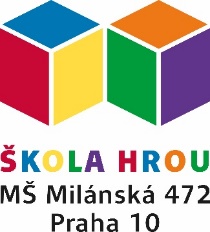 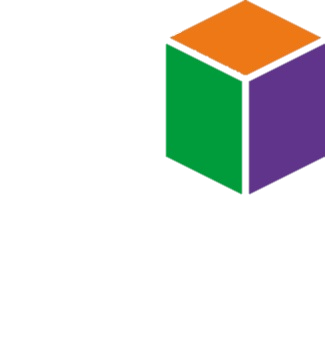 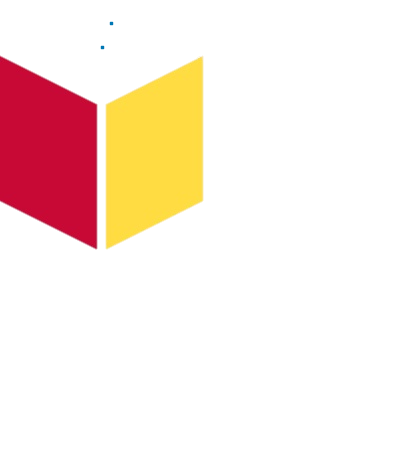 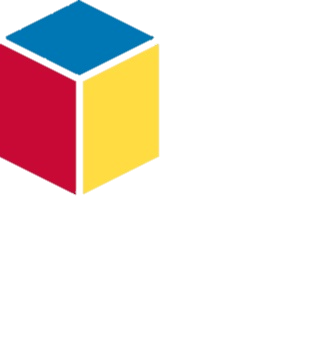 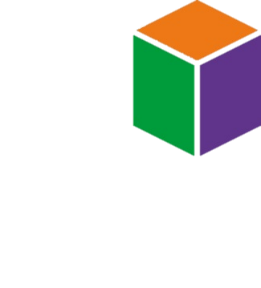 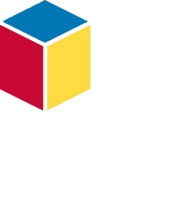 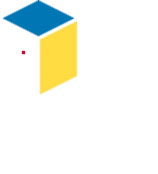 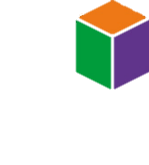 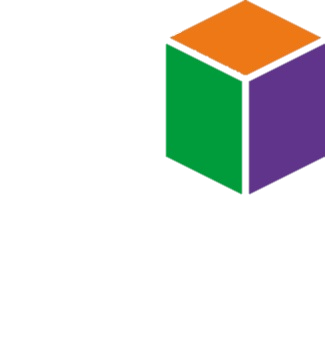 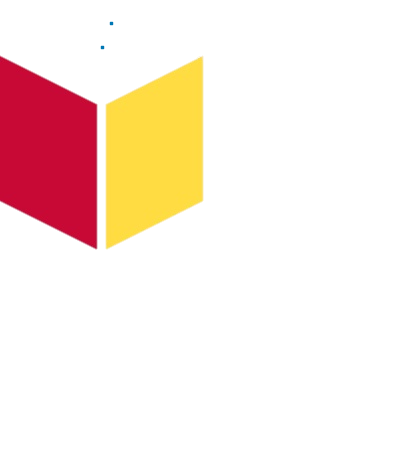 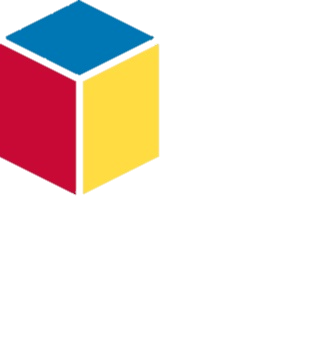 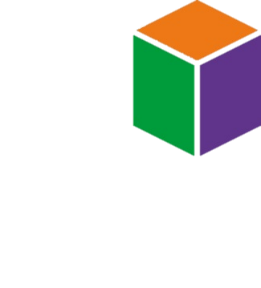 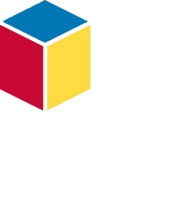 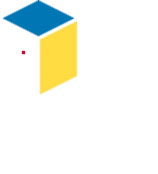 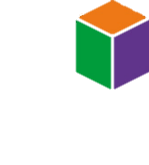                                            MATEŘSKÁ ŠKOLA, PRAHA 10, MILÁNSKÁ 472Web: ms-skolahrou.cz          Email: reditelka@ms-skolahrou.cz            IČO:  63831571           tel.: 274 869 130Jméno dítěte: ……………………………………….………………………………..Datum narození: ………………………………INFORMACE O ZPRACOVÁNÍ A EVIDENCI OSOBNÍCH ÚDAJŮInformujeme vás, že Mateřská škola, Praha 10, Milánská 472 v rámci přijímacího řízení a případné docházky do mateřské školy zpracovává a eviduje osobní údaje vašeho dítěte podle Nařízení Evropského Parlamentu a Rady č. 2016/679 GDPR.  Důvodem je vedení povinné dokumentace školy podle zákona č. 561/2004 Sb., školského zákona v platném znění. Dále je eviduje a zpracovává pro nezbytnou školní dokumentaci, a to na dobu nezbytně nutnou. Další povinné informace jsou zveřejněny na stránkách školy nebo dostupné u ředitelky školy.OZNÁMENÍ O MOŽNOSTI NAHLÉDNOUT DO SPISU A VYJÁDŘIT SE K PODKLADŮM ROZHODNUTÍV souladu s § 38 zákona č. 500/2004 Sb., správní řád, ve znění pozdějších předpisů, Vás upozorňuji, že jako zákonný zástupce zastupující účastníka řízení, máte možnost ve věci přijímacího řízení Vašeho syna/dcery na naši školu, nahlédnout do spisu. A zároveň ve smyslu ustanovení § 36 odst. 3 výše uvedeného zákona máte možnost se vyjádřit k podkladům rozhodnutí.Seznámit a vyjádřit se k podkladům rozhodnutí bude možné v kanceláři ředitelky Mateřské školy Milánská 472, Praha 10
dne 10.5.23 v době 13 – 16 hodin nebo individuálně po dohodě s ředitelkou školy.UpozorněníÚčastník řízení nebo jeho zákonný zástupce je povinen předložit na výzvu oprávněné úřední osoby průkaz totožnosti.PŘIDĚLENÍ REGISTRAČNÍHO ČÍSLAVážení rodiče, podali jste žádost o přijetí Vašeho dítěte k předškolnímu vzdělávání. O přijetí rozhodne ředitelka školy ve správním řízení. Rozhodnutí o přijetí bude oznámeno zveřejněním seznamu přijatých dětí na webových stránkách školy a ve vývěsce školy. Seznam bude zveřejněn po dobu 15 dní.V seznamu nemohou být uvedena jména, děti budou označeny registračními čísly. Pro tyto účely Vaší žádosti přiděluji registrační číslo:   O přijetí Vašeho dítěte bude v souladu s § 67, odst. 2, zákona č. 500/2004 Sb., správní řád vyhotoveno písemné rozhodnutí, které bude součástí spisu dítěte ve škole. Přijatým dětem nebude rozhodnutí v písemné podobě doručováno, můžete ale požádat o jeho vydání. Rozhodnutí o nepřijetí bude zasláno v písemné podobě.PROHLÁŠENÍ O VZÁJEMNÉ SHODĚ ZÁKONNÝCH ZÁSTUPCŮ PŘI ZASTUPOVÁNÍ DÍTĚTERodiče prohlašují, že při zastupování výše uvedeného dítěte v jednání s Mateřskou školou, Praha 10, Milánská 472 může jednat kterýkoliv z nich, a že tak činí vždy ve vzájemné shodě (§876 odst. 3 zákona č.89/2012 Sb.), to platí jak pro správní řízení, tak i pro všechna jednání v průběhu docházky do MŠ.Podpisy obou zákonných zástupců: ……………………………………………………………………………………………………V Praze dne                                                                                                                       Mgr. Ilona Hulínová-Mihalcová, ředitelka MŠ Ім’я дитини: ……………………………………….………………………………..Дата народження: ………………………………ІНФОРМАЦІЯ ПРО ОБРОБКУ ТА ЗБЕРІГАННЯ ПЕРСОНАЛЬНИХ ДАНИХІнформуємо Вас, що Mateřská škola, Praha 10, Milánská 472 реєструє та обробляє персональні дані Вашої дитини відповідно до Регламенту № 2016/679 GDPR в рамках процедури прийому та можливого відвідування дитиною дитячого садка. Причина – ведення обов’язкової шкільної документації відповідно до Закону № 561/2004 Зб., Закону про освіту із змінами. Він також реєструє та обробляє їх для отримання необхідної шкільної документації на строго необхідний час. Додаткова обов’язкова інформація публікується на сайті садка або доступна у директора садка.ПОВІДОМЛЕННЯ ЩОДО МОЖЛИВОСТІ ПЕРЕГЛЯНУТИ ОСОБИСТУ СПРАВУ ТА ПРОКОМЕНТУВАТИ ПІДСТАВИ УХВАЛЕНОГО ​​РІШЕННЯ Відповідно до § 38 Закону № 500/2004 Зб., адміністративно-процесуального кодексу зі змінами, хочу попередити, що як законний представник, який представляє учасника процесу, ви маєте можливість ознайомитися з матеріалами справи в процедурі прийому вашого сина/доньки. У той же час, відповідно до положень частини 3 статті 36 вищезгаданого Закону, Ви маєте можливість прокоментувати підстави ухвалення рішення.Ознайомитись та прокоментувати рішення можна буде в офісі директора дитячого садка Milánská 472, Praha 10.10.5.23 р. з 13:00 до 16:00 або індивідуально за погодженням з директором школи.ПопередженняУчасник процесу або її законний представник зобов'язані пред'явити посвідчення особи на вимогу уповноваженої посадової особи.ПРИСВОЄННЯ РЕЄСТРАЦІЙНОГО НОМЕРУШановні батьки, Ви подали заяву про зарахування Вашої дитини до дошкільного закладу. Директор садка в рамці адміністративного провадження приймає рішення про зарахування. Рішення про зарахування буде оголошено шляхом оприлюднення списку прийнятих дітей на сайті школи та на дошці оголошень школи. Дата публікації: 17 червня 2022 року.Не можна оприлюднювати імена дітей, тому діти будуть ідентифіковані за реєстраційними номерами. Для цих цілей вашій заявці призначається реєстраційний номер:Відповідно до пункту 2 розділу 67 Закону № 500/2004 Зб. Адміністративно-процесуального кодексу, про зарахування  вашої дитини, буде складено письмове рішення, яке буде внесено до особистої справи дитини в садку. Рішення не буде вручено зарахованим дітям у письмовій формі, але ви можете подати запит на його видачу. Рішення про неприйняття буде надіслано в письмовій формі.ДЕКЛАРАЦІЯ ПРО ВЗАЄМНУ ВІДПОВІДАЛЬНІСТЬ ЗАКОННИХ ПРЕДСТАВНИКІВ ПРИ ПРЕДСТАВНИЦТВІ ДИТИНИБатьки заявляють, що, при представництві вищезазначеної дитинуи в співпраці з дитячим садком, Praha 10, Milanská 472, будь-який з них може діяти, і що вони завжди роблять це за взаємною згодою (§876, п. 3 Закону № 89/2012 Зб.), це стосується як процесу запису дитини в садок, так і всіх подальших консультацій під час відвідування дитячого садка.Підписи обох законних представників: ……………………………………………………………………………………………………В Празі                                                                                                                      Mgr. Ilona Hulínová-Mihalcová, директор садка 